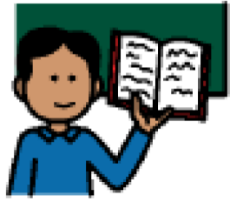 Wait for the teacher to finish speaking. 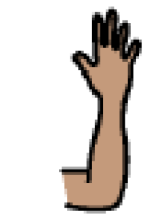 Raise your hand without waving.   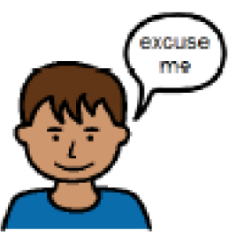 Get attention by using the expression, “Excuse me.”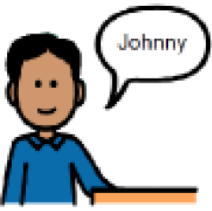 Wait for the teacher to call on you. 